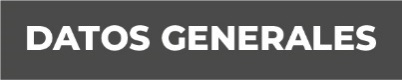 Nombre: Indra Zoraida León MonteroGrado de Escolaridad: Licenciatura en Derecho Cédula Profesional: 11704281Teléfono de Oficina: 7848420802Correo Electrónico: 2013-2018Formación Académica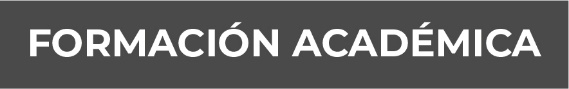 2013-2018Licenciatura en DerechoUniversidad PaccioliXalapa, VeracruzTrayectoria Profesional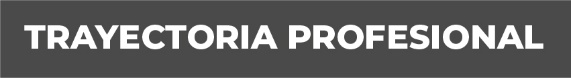 Julio 2020- Diciembre 2020Asesora Jurídica Adscrita a la Comisión Ejecutiva Estatal fr Atención Integral a Victimas. Comisionada en el Centro de Justicia para las Mujeres en el Estado de Veracruz. Julio 2019- Julio 2020Auxiliar en el Instituto Veracruzano de la Defensoría Pública. Junio 2016- Junio 2019Auxiliar en Despacho Jurídico  Conocimiento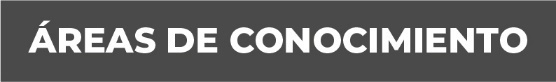 Derecho Penal